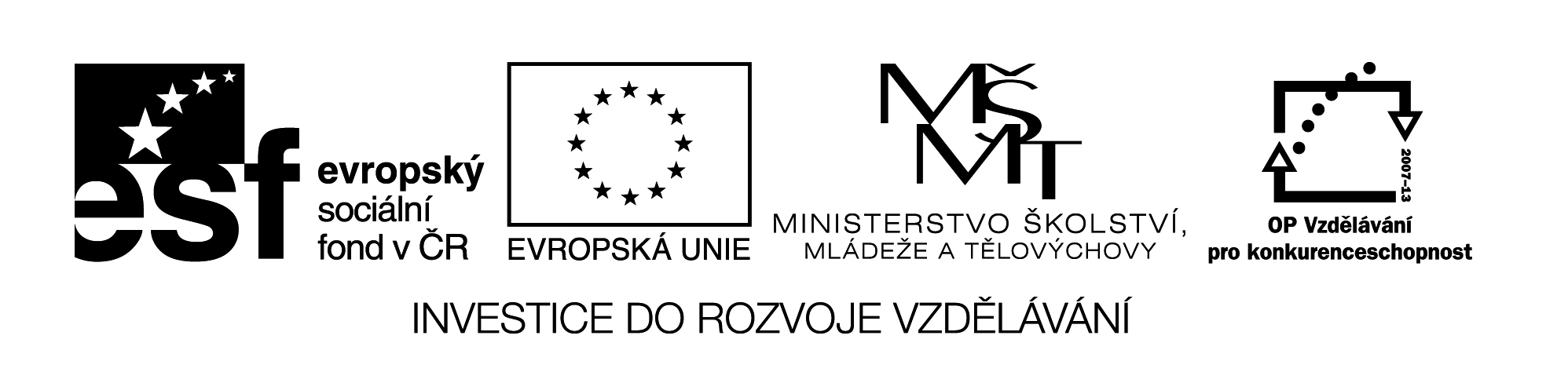 VY_32_INOVACE_72WordArtOpiš následující slova a pokaždé použij jiný styl WordArtu. Velikost tabulky musí zůstat zachována.		                                           VY_32_INOVACE_72Název materiálu: VY_32_INOVACE_72					Anotace:	Pracovní list je určen k nahrání na žákovské počítače. Je zaměřen na procvičení vkládání 		WordArtu do dokumentu. Žáci vkládají předepsaný text do tabulky, používají různé styly, 		které se nesmí opakovat.Autor:		Ing. Lenka ČekalováJazyk:		češtinaOčekávaný výstup:		základní vzdělávání – 1. stupeň – Informační a komunikační technologie – 2. období - 			pracuje s textem a obrázkem v textovém a 	grafickém editoruSpeciální vzdělávací potřeby: -Klíčová slova:  WordArt, dokumentDruh učebního materiálu:  pracovní listDruh interaktivity:  aktivitaCílová skupina:  žák	Stupeň a typ vzdělávání:  základní vzdělávání – 1. stupeň – 2. obdobíTypická věková skupina:  10 – 12 letCelková velikost:  14 kBWordArtHardwareSoftwareChatSkypeWordWriterOdstavecČíslováníOdrážkaFormátKlipartObrázekTvar